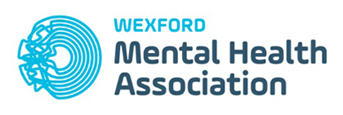 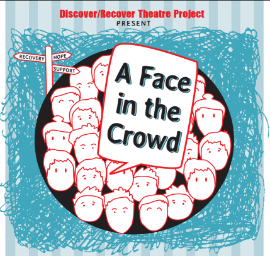 Discover/Recover Theatre ProjectMental Health Education Workshop FacilitatorRole SpecificationBackground:Wexford Mental Health Association have been leading on the rollout of the Discover/Recover Theatre Project since its inception in 2015. The Discover Recover Theatre project is a drama educational project that aims to increase mental health awareness and mental health literacy and to promote help seeking behaviour; it does this through live drama performances (in community theatres) and post-performance workshops (in Secondary schools).  In 2020, a social impact study of the project demonstrated the effectiveness and safety of the intervention. To date, over 3000 young people and adults have experienced the testimonial theatre performance of “A Face in the Crowd” across Wexford, Carlow and Dublin.As part of the future development and expansion of the programme to other areas in the South East in 2022, the Discover/Recover Theatre Project is seeking Workshop Facilitators to join our team. This is an exciting opportunity for anyone working or volunteering in health, education, social/community care or related areas, it is a chance to become involved in a project that is innovative and highly regarded at regional and national levels. Workshop facilitators may undertake this project as part of their current role within their organisation, or may be paid for their time and skills by the Discover/Recover Theatre Project. (Please indicate your preference at application stage).Potential candidates:If planning to undertake the role of Workshop Facilitator as part of current contracted role within your organisation and perform training and duties as part of current contracted paid hours evidence will need to be provided of full support from your line manager/team leader for same. Candidates should have the support and capacity to incorporate the role of Workshop Facilitator into their current post now and into the futureIf planning to undertake the role of Workshop Facilitator in a paid capacity reimbursed by the Discover/Recover Theatre Project, funding is at a rate of €40 per hour. Evidence of your insurance and tax clearance must be provided.Are required to have flexibility in relation to workshop deliveryWill become part of the Discover/Recover Project TeamWill be required to facilitate a minimum number of workshops each year (t.b.c.)Workshop Facilitator role and responsibilities:Attend training with the Discover/Recover Project Team to gain and enhance knowledge of the play “A Face in the Crowd”, and its application to the mental health education workshopWork collaboratively with the Project Team to ensure high quality delivery of mental health workshops in Secondary Schools and communities across the  South EastCo-facilitate mental health workshops with another trained Facilitator, and work together to create a safe, supportive learning environment, deliver key messages and generate discussion around mental health Support young people to reflect on the stories in the play and on their own mental wellbeing, encourage self-application of mental health tools and signpost to relevant supports and services Liaise with key/school contacts in advance of workshops and on the day to ensure necessary resources are in place for the workshop delivery and to support students and communities afterwardsComplete relevant evaluations and feedback sessions with the wider Project TeamPerson Specification:For more information including a short documentary on the project and associated research, please see the following link: https://wexfordmentalhealthassociation.ie/discover-recover-theatre-project/Please submit the attached application form.Submission dates:FactorsEssentialDesirableQualificationsRelevant qualification in mental health, social care, arts or educationProfessional development or training in mental health, social care, arts or educationExperienceDelivery of health-related trainingGroup facilitationExperience of working with young peopleExperience of working with people with health related issuesDelivery of training in arts or educationWork/volunteer experience in mental health, recovery, with young people, arts, education and trainingKnowledgeCurrent knowledge of mental health issuesAbility to assess and manage sensitive issues in a group environmentKnowledge of local and national supports and services for young people and communitiesAbility to link theory to practice demonstrated by previous work/volunteer experienceGood knowledge of the Discover/Recover Theatre Project and previous experience of “A Face in the Crowd”Other requirementsStrong communication and organisational skillsIT proficiencyAccess to transportBe flexible, adaptable and responsive to changing needsExperience in designing, delivering and reviewing group educational sessionsAbility to manage own time and resources effectively, and work on own initiativeClosing date for submission of expression of interest is 12pm Friday 11th Feb 2022.All correspondence and application forms to be sent to:Wexfordmha@mentalhealthireland.ie for the attention of Paula Lowney, Secretary, Wexford Mental Health Association.Training dates: Friday 18th February or Tuesday 22nd February (TBC)Prospective Facilitators must have a level of availability to facilitate workshops during school hours 8th - 11th March and 22nd- 25th March 2022. (Facilitators will not be required on all of the above dates, and facilitators will be able to nominate themselves for days/times in the above weeks).